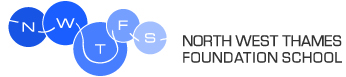 FY2 Intensive Care Medicine (RMH)It is important to note that this description is a typical example of your placement and may be subject to change.PlacementF2 Intensive Care MedicineThe departmentCritical Care Unit; The Royal Marsden CCU comprises of 16 beds, one of the largest specialist cancer critical care units in the United Kingdom. The unit admits 1400 patients per annum and is able to provide multi-organ support for patients. The case mix for the unit includes post-operative patients following major cancer surgery, medical oncology patients and bone marrow transplant patients. There are 7 dedicated critical care consultants who run the service, 14 senior Anaesthetic and/or Intensive Care Registrars and 4 Foundation Year 2 doctors who provide dedicated medical cover for the unit. The department runs a structured education programme which includes journal club, in situ simulation, weekly dedicated consultant lead teaching, central line/chest drain courses and an introduction to intensive care (Basic Assessment and Support in Intensive Care Course) for Foundation Year 2 doctors. Trust & SiteThe Royal Marsden, Fulham Road, SW3 6JJ The type of work to expect and learning opportunitiesTwice daily consultant led ward rounds. Daily review of CCU patients. Admission and discharge of CCU patients Opportunity to develop practical skills – central line, arterial line, chest drain insertions, and airway management. Additionally:Take a history and examine a patientIdentify and synthesize problemsPrescribe safelyKeep an accurate and relevant medical record Manage time and clinical priorities effectivelyCommunicate effectively with patients, relatives and colleaguesUse evidence, guidelines and audit to benefit patient careAct in a professional manner at all timesCope with ethical and legal issues which occur during the management of patients with general medical problemsEducate patients effectivelyBecome life-long learners and teachersPresent on ward rounds and at multidisciplinary team meetingsJunior doctors are also actively encourage to be involved with audit projects, service improvement projects and research.Clinical Supervisor(s) for the placementDr P Gruber and Dr V GroverMain duties of the placementDirect clinical care for level 2 and 3 patients on the critical care unit. Typical working pattern in this placementTwice daily ward rounds with consultants (8am-11am; 5pm-7pm), daily review of up to 16 CCU patients, occasional opportunity to go to theatre and manage a patient in an anaesthetist’s role. Long days 8am-8pm, short days 8am-6pm, nights 8pm-8 am. Employer informationThe F2 will remain an employee of Chelsea and Westminster but will have an honorary contract with the the Royal Marsden Hospital.